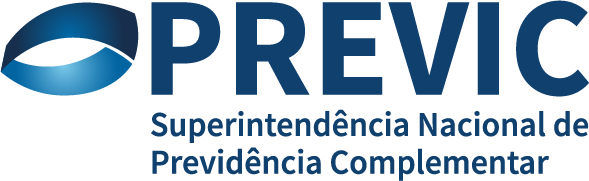 PREVIC - FORMULÁRIO CADASTRO DE GESTORES (ANEXO I) Nº 0629373/2024/PREVICReferência nº: xxxAssunto: Formulário de Cadastrado de GestoresFORMULÁRIO DE CADASTRO DE GESTORES (Anexo I)– IDENTIFICAÇÃO DA ENTIDADE (Dados Obrigatórios)- IDENTIFICAÇÃO DOS GESTORESGestor de Recursos Humanos - GIDSuplente do Gestor de Recursos Humanos - GIDGestor de Permissões e Acesso - GPASuplente do Gestor de Permissões e Acesso - GPA- ASSINATURA DO DIRIGENTE MÁXIMO DA ENTIDADEPREVIC - Protegendo o seu futuro e gerando confiança para o Brasil crescer maisInteressado:Interessado:Interessado:Interessado:Interessado:SiglaDataEndereço:Endereço:Endereço:Endereço:Endereço:Número do CNPJ da EFPCNúmero do CNPJ da EFPCCEP:Cidade:UF:Código da EFPCCódigo da EFPCTEL: ()E-mail:Nome completo:Nit:	CPF:TEL: (	)	E-mail (Institucional):Nome completo:Nit:	CPF:TEL: (	)	E-mail (Institucional):Nome completo:Nit:	CPF:TEL: (	)	E-mail (Institucional):Nome completo:Nit:	CPF:TEL: (	)	E-mail (Institucional):Observações:Informamos que é necessário o envio do Termo de Responsabilidade de todos os gestores que serão cadastrados devidamente assinados.